Name: __________________________________Reflection HomeworkReflect according to the given situation1.  Reflect trapezoid WXYZ with vertices	2.  Reflect rhombus QRST with verticesW(2, 4), X(2, -2), Y(4, -1), Z(4, 3)		    Q(-1, 5), R(-4, 3), S(-1, 1), T(2, 3)	over the y-axis 					    across the x-axis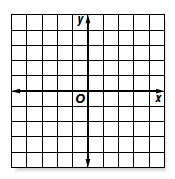 Describe the reflection: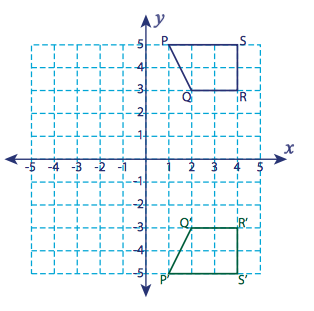 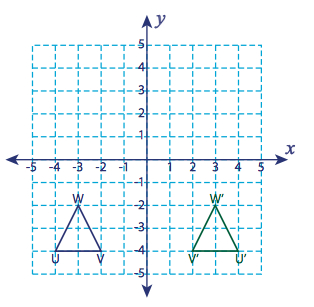 3.							4.   Write the coordinates obtained after the given reflection:5.  P(-8, 5), Q(-5, 5), R(-5, 8), S(-8, 8)		6.  S(-7, -5), T(-7, -8), U(-6, -8), V(-6, -5)	Reflection across the y-axis			Reflection across the x-axis				P´: _____, Q´: _____				S´: _____, T´: _____R´: _____, S´: _____				U´: _____, V´: _____